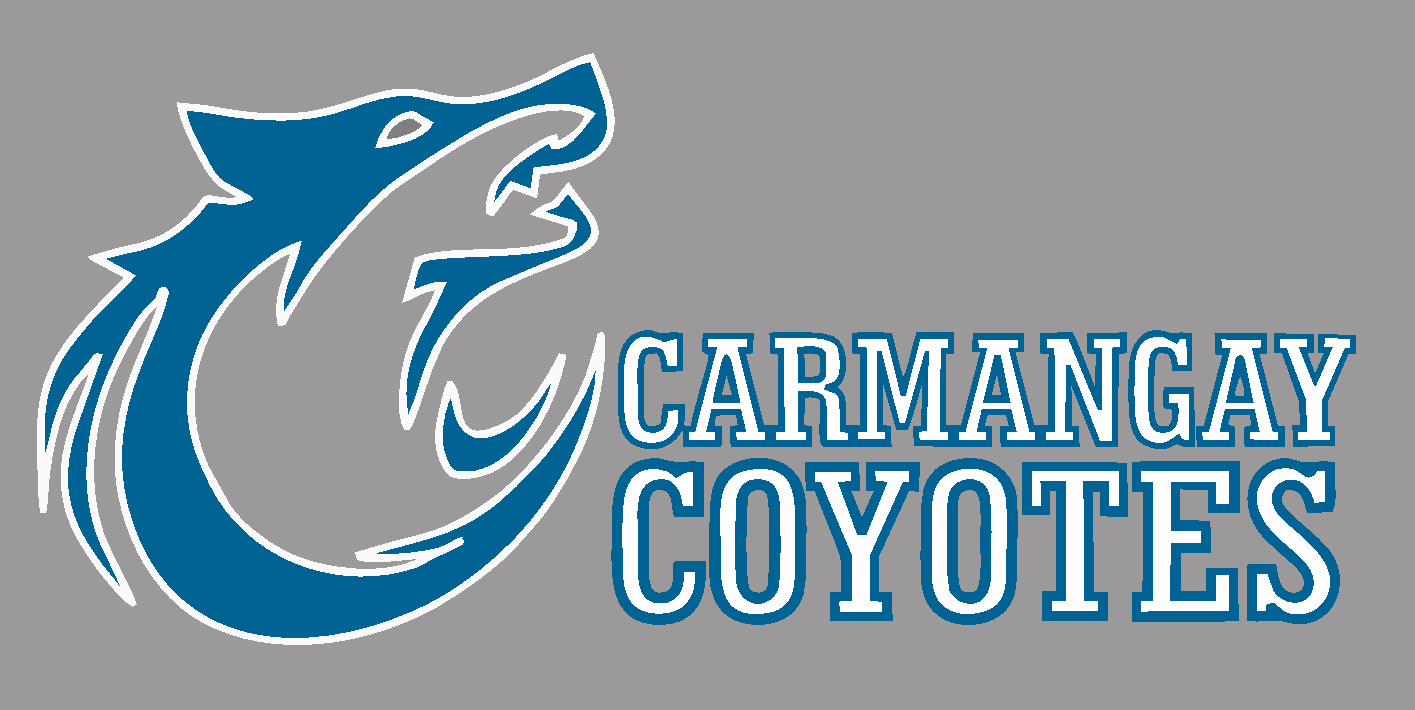 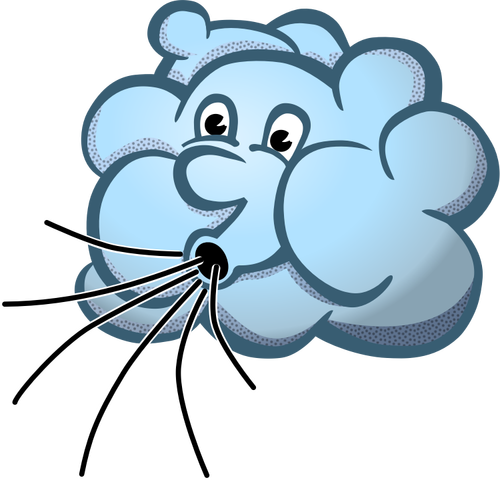      Carmangay School	   November NewsletterThe school year is well under way.  We have lots going on this November.First, I would like to thank all families for allowing the students to help out the Carmangay community in their clean up. The students were so great and kind, and they worked hard  cleaning yards. 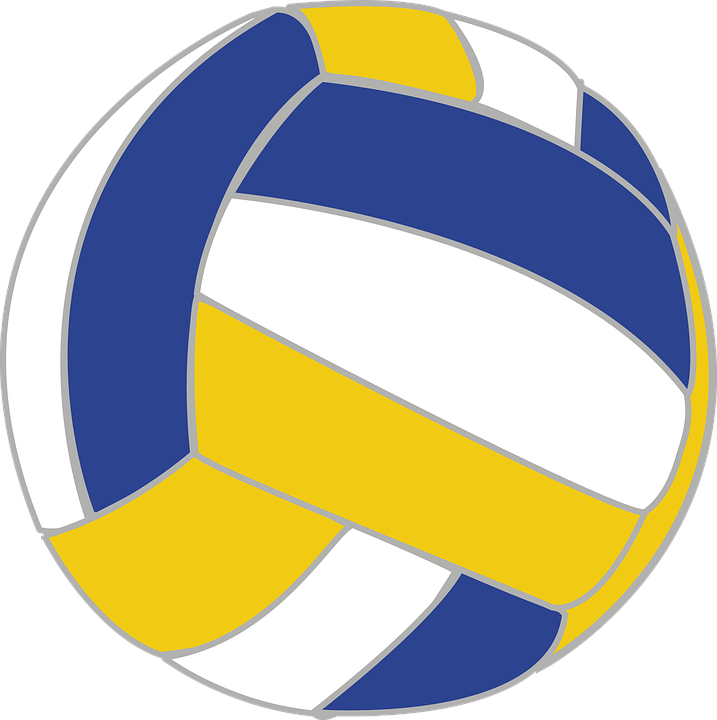 On November 2, we will be hosting a Junior/Senior High Volleyball Tournament.  We have invited Huntsville’s Junior & Senior High students and the grade 6 students in Barons to join us. The tournament will be running all day and the concession will be open.Carmangay School Concession Price List – Volleyball - November 2, 2023Hamburger		$2.50Cheeseburger		$3.00Hot Dog		$1.50Hot Dog with Cheese	$2.00Bag of Chips		$1.00Chocolate Bar 		$1.00Bag of Candy		$1.00Frozen Rocket Pop	$1.00Ice Cream Sandwich	$1.00Hot Chocolate		$1.00Gatorade		$2.00Bottle of Water		$0.50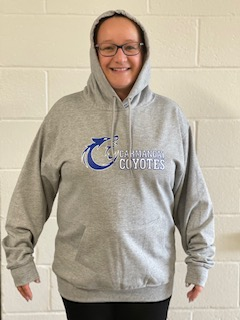 If your child is interested in buying a school hoodie or t-shirt, they will be on sale mid November. Order forms can be found on a table just outside the office.This year we are selling them in 2 different colors: black and dark gray. Due date for order will be Nov. 23, 203.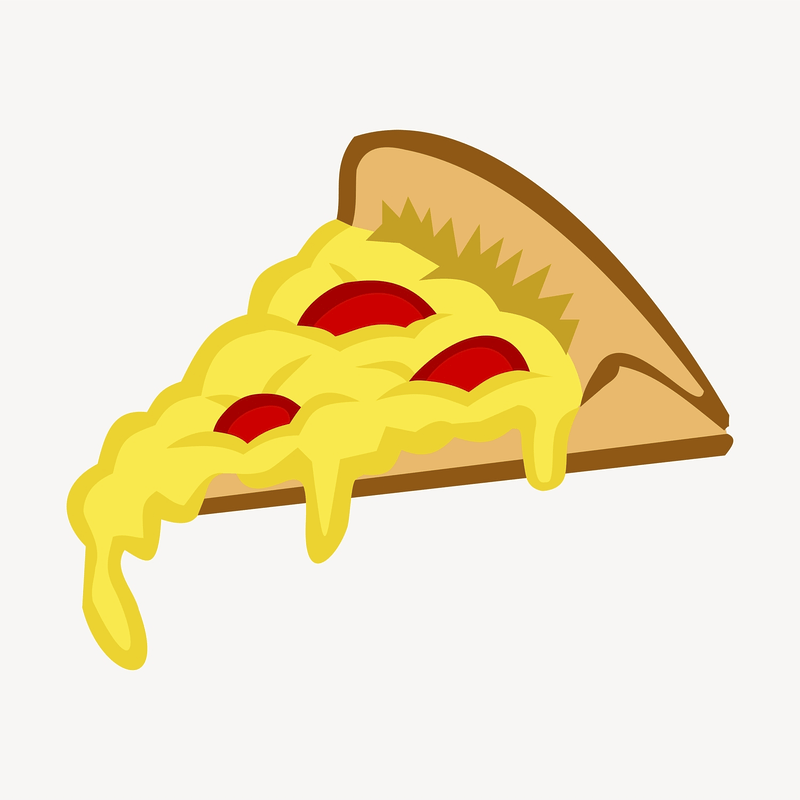 November Hot Lunch will be on November 28th at our field trip. We will be ordering from Mama's Pizza so the cost will be a bit more.  Order forms will be sent home soon.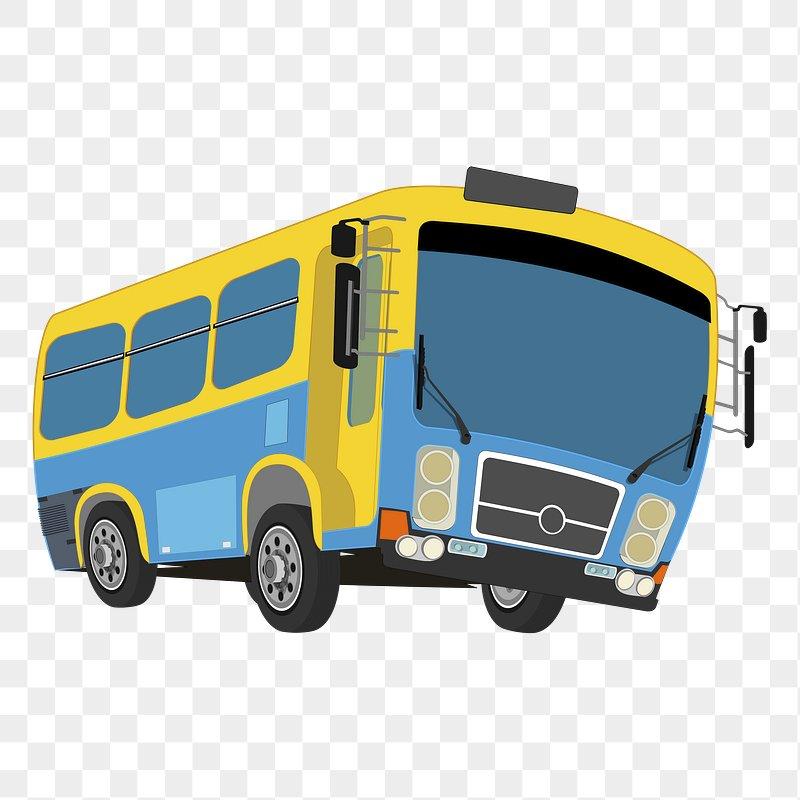 November 16th, Students will go to the University of Lethbridge to take part in some fun classes, tour the university and cheer on our classmates that are competing in the Cardboard Boat Race. 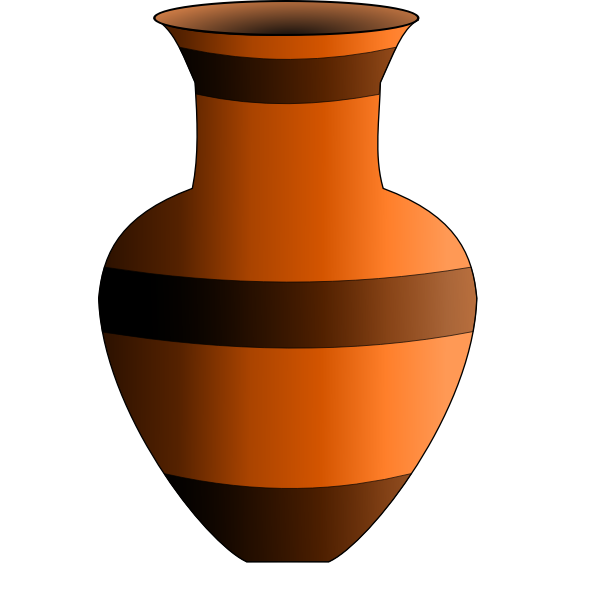 November 28th- Students will be going to County Central High School in Vulcan to create a Pottery item with their Art Teacher. We will be having our Pizza hot lunch at the school in Vulcan. 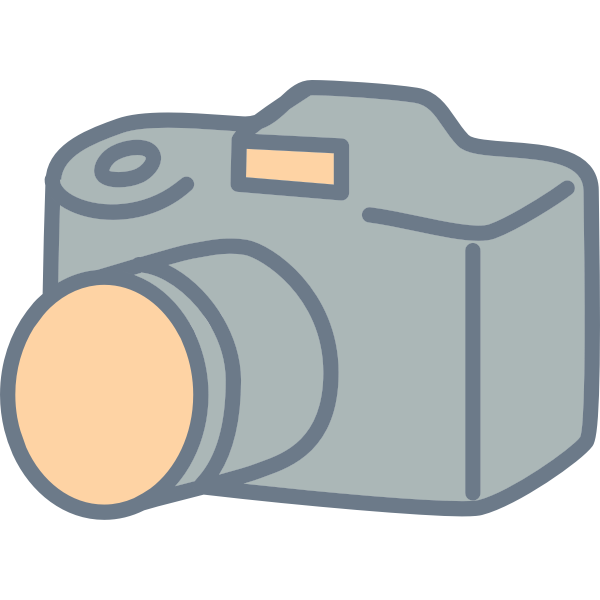 Picture retakes are Tuesday, November 21st.  Just a reminder that this year that Life Touch will not be providing a free class picture. Families who order an individual photo package, will receive a class group photo at no additional cost. However, families who do not want to buy an individual photo package but would like a class group photo, will now have to purchase a class group photo for $9.99.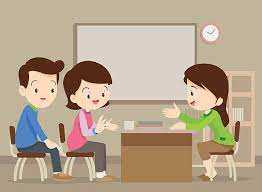 Parent Teacher Interview will be held November 23rd at Carmangay. Report Cards will be given out at this time. If you do not attend, report cards will be sent out the following school day.Important Dates in November:Nov. 2- Jr High Volleyball tournamentNov. 10- Character Education Assembly and Fun FridayNov. 13- No School: Remembrance Day HolidayNov. 16- U of L Field TripNov. 21- Picture retakesNov. 23 - Clothing Orders DueNov. 24- No SchoolNov. 28th- Hot Lunch and Art Field Trip to Vulcan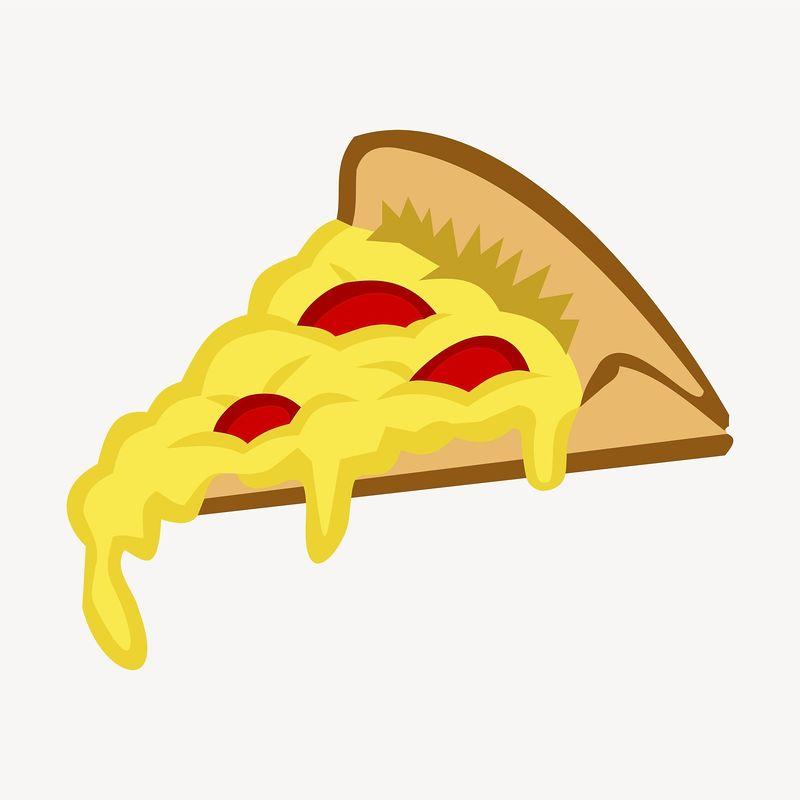 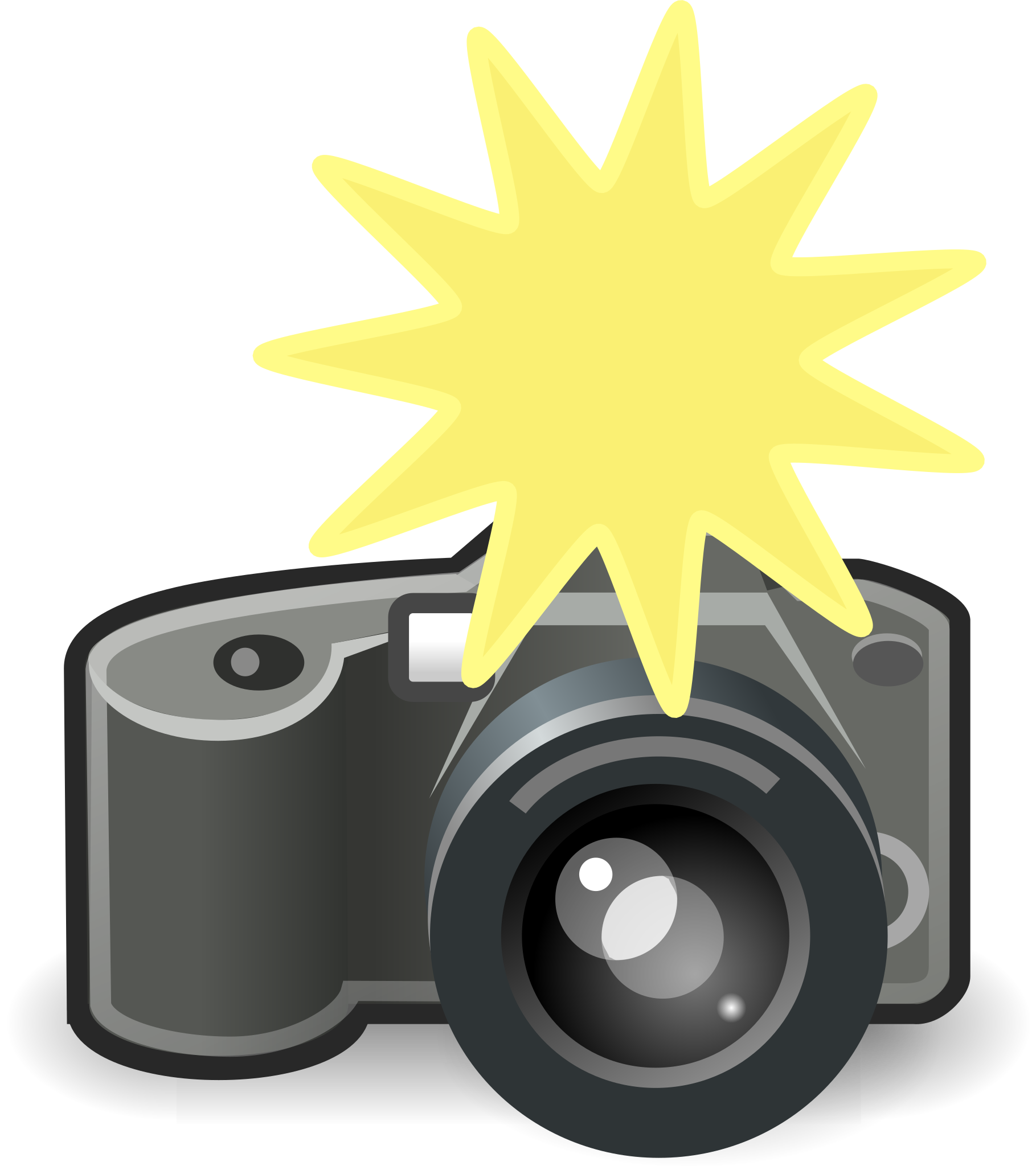 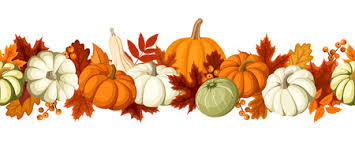 November  2023November  2023November  2023November  2023November  2023November  2023November  2023November  2023November  2023November  2023MonMonTueWedThuThuFriFriFriFri12 Volleyball Tournament at Carmangay School2 Volleyball Tournament at Carmangay School3NO SCHOOL3NO SCHOOL3NO SCHOOL3NO SCHOOL66789 9 10    Character     Education Assembly and Fun Friday10    Character     Education Assembly and Fun Friday10    Character     Education Assembly and Fun Friday10    Character     Education Assembly and Fun Friday13NO SCHOOL13NO SCHOOL141516Field Trip to U of LCardboard Boat Races16Field Trip to U of LCardboard Boat Races1717171720 20 21Picture Retake Day22232324NO SCHOOL24NO SCHOOL24NO SCHOOL24NO SCHOOL272728Art Field Trip and Pizza Hot Lunch29303030